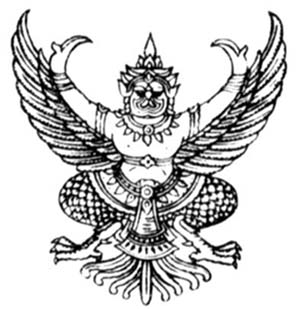 ประกาศองค์การบริหารส่วนตำบลสะเอะเรื่อง  เผยแพร่รายงานการประชุมสภาท้องถิ่น- - - - - - - - - - - - - - - - - - - - - - - - - - - - 		ด้วยพระราชบัญญัติข้อมูลข่าวสารของราชการ  พ.ศ. ๒๕๔๐  กำหนดให้หน่วยงาน ของรัฐต้องจัด ให้มีข้อมูลข่าวสารของราชการไว้ให้เประชาชนเข้าตรวจดู  เพื่อให้เกิดความโปร่งใส ในการบริหาราชการของ ของรัฐ นั้นเพื่อให้การดำเนินการเป็นไปตามระเบียบฯ     สภาองค์การบริหารส่วนตำบลสะเอะ จึงขอประกาศเผยแพร่รายงานการประชุมสภาท้องถิ่น  สมัยสามัญที่ ๔    ครั้งที่ ๑/๒๕๖๐     ให้ประชาชนใน ท้องถิ่นทราบโดยทั่วถึงกันประกาศ  ณ  วันที่    ๑๙   เดือน กุมภาพันธ์    พ.ศ.  ๒๕๖๑(นายมูซอ    ดอมะ)ประธานสภาองค์การบริหารส่วนตำบลสะเอะ- สำเนา -รายงานการประชุมสภาองค์การบริหารส่วนตำบลสะเอะสมัยสามัญที่ ๔  ครั้งที่ ๑/๒๕๖๐วัน พุธ   ที่ ๑๒ เดือน ตุลาคม พ.ศ. ๒๕๖๐ณ  ห้องประชุมองค์การบริหารส่วนตำบลสะเอะ******************************รายชื่อผู้มาประชุม  ๑๓   คนเริ่มประชุมเวลา  ๐๙.๓๐  น.ประธานสภาท้องถิ่น     :	เรียนรองประธานสภาฯ เลขานุการสภาฯ  ผู้บริหารท้องถิ่น  และสมาชิกสภาท้องถิ่น  ทุกท่าน  ในฐานะประธานสภาองค์การบริหารส่วนตำบลสะเอะ ยินดีต้อนรับทุกท่านที่เข้ามาร่วมประชุมสภาด้วยกัน ในวันนี้เป็นการประชุมสภาองค์การบริหารส่วนตำบลสะเอะ สมัยสามัญที่ ๔ ครั้งที่ ๑/๒๕๖๐  เมื่อที่ประชุมพร้อม ผมขอเปิดการประชุมและเข้าสู่ระเบียบวาระการประชุมดังต่อไปนี้ระเบียบวาระที่  ๑        เรื่องที่ประธานแจ้งให้ที่ประชุมทราบ	๑.๑ งานพิธีถวายดอกไม้จันทน์เนื่องในพิธีถวายพระเพลิงพระบรมศพพระบาทสมเด็จพระปรมินทรมหาภูมิพลอดุลยเดช(รัชการที่ ๙ ) เรียนคณะผู้บริหาร สมาชิกสภาท้องถิ่น พนักงาน ลูกจ้าง ทุกคนเข้าร่วมพิธี รายละเอียดตามกำหนดการที่ได้แจกให้ทุกท่านแล้วที่ประชุม	รับทราบประธานสภาฯ	๑.๒ เรื่องประกาศเจตจำนงการบริหารงานด้วยความสุจริต	เชิญผู้บริหารแจ้งประกาศนายก อบต.		ตามที่ พลเอก ประยุทธ์  จันทร์โอชา นายกรัฐมนตรี ได้กำหนดนโยบายของรัฐบาลที่แถลงต่อสภานิติบัญญัติแห่งชาติ  เมื่อวันศุกร์ที่ 12  กันยายน  2557  ในนโยบายด้านการส่งเสริมการบริหารราชการแผ่นดินที่มีธรรมาภิบาลและการป้องกันปราบปรามการทุจริตและประพฤติมิชอบในภาครัฐประการหนึ่ง คือ การเสริมสร้างระบบคุณธรรมในการแต่งตั้งและโยกย้ายบุคลากรภาครัฐ  วางมาตรการป้องกันการแทรกแซงจากนักการเมือง และส่งเสริมให้มีการนำระบบพิทักษ์คุณธรรมมาใช้ในการบริหารงานบุคคลของเจ้าหน้าที่ฝ่ายต่างๆ ใช้มาตรการทางกฎหมาย  การปลูกฝังค่านิยม คุณธรรม จริยธรรม และจิตสำนึกในการรักษาศักดิ์ศรีของความเป็นข้าราชการ และความซื่อสัตย์สุจริตควบคู่กับการบริหารจัดการภาครัฐที่มีประสิทธิภาพเพื่อป้องกัน และปราบปรามการทุจริตและประพฤติมิชอบของเจ้าหน้าที่ของรัฐทุกระดับอย่างเคร่งครัด  ยกเลิกหรือแก้ไขกฎหมาย ระเบียบ ข้อบังคับต่างๆ ที่ไม่จำเป็น  สร้างภาระแก่ประชาชนเกินควร  หรือเปิดช่องโอกาสการทุจริต เช่น ระเบียบการจัดซื้อ จัดจ้าง การอนุญาต อนุมัติ  และการขอรับบริการจากภาครัฐ  ซึ่งมีขั้นตอนยืดยาวใช้เวลานาน ซ้ำซ้อน และเสียค่าใช้จ่ายทั้งของภาครัฐและประชาชน รวมทั้ง  ปรับปรุงและจัดให้มีกฎหมายเพื่อให้ครอบคลุมการป้องกันและปราบปรามการทุจริตประพฤติมิชอบ  และการมีผลประโยชน์ทับซ้อนในภาครัฐทุกระดับโดยถือว่าเรื่องนี้เป็นวาระสำคัญเร่งด่วนแห่งชาติ               ทางผมและคณะผู้บริหารและองค์การบริหารส่วนตำบลสะเอะ  ตระหนักถึงความสำคัญในเรื่องนี้  และเห็นว่าจะต้องมีการแปลงนโยบายข้างต้นของรัฐบาลไปสู่การปฏิบัติอย่างจริงจัง  และเพื่อดำเนินการดังกล่าว องค์การบริหารส่วนตำบลสะเอะ จึงประกาศเจตจำนงการบริหารงานความสุจริต เพื่อให้บุคลากรขององค์การบริหารส่วนตำบลสะเอะยึดถือปฏิบัติ โดยมีองค์ประกอบดังนี้ข้อ 1 : นโยบาย   องค์การบริหารส่วนตำบลสะเอะ ขอกำหนดนโยบายในการบริหารงานขององค์การบริหารส่วนตำบลสะเอะ  โดยมีประกาศแสดง “แสดงเจตจำนงการบริหารงานด้วยความสุจริต”  เพื่อให้บุคลากรขององค์การบริหารส่วนตำบลสะเอะ ทุกระดับ ทุกคน ได้สำนึกตระหนัก และยึดถือปฏิบัติข้อ 2 : มาตรการและแนวทางการดำเนินการ   เพื่อให้การปฏิบัติงานเป็นไปในทิศทางเดียวกัน ในอันที่จะสร้างและแสดงถึงความโปร่งใส ความพร้อมรับผิด ความปลอดจากการทุจริตในการปฏิบัติงาน  ความมีวัฒนธรรมคุณธรรมในองค์กร ความมีคุณธรรมการทำงานในหน่วยงาน และการมีการสื่อสารภายในหน่วยงาน 
ได้กำหนดมาตรการและแนวทางการดำเนินงาน ดังนี้2.1  บริหารงานขององค์การบริหารส่วนตำบลให้เป็นไปตามแนวนโยบายของรัฐบาล			2.2  ยึดประชาชนเป็นศูนย์กลาง  อำนวยความสะดวก และให้บริการแก่ประชาชนตามหลักธรรมาภิบาล			2.3  ทำงานเป็นทีม			2.4  ยึดหลักการบริหารกิจการบ้านเมืองที่ดี 6 ประการ(1)  หลักนิติธรรม - ยึดหลักกฎหมาย ระเบียบ คำสั่งของทางราชการที่ชอบด้วยกฎหมาย			(2)  หลักคุณธรรม – ยึดมั่นในความถูกต้องดีงาม ประพฤติตนเป็นแบบอย่างที่ดี(3)  หลักความรับผิดชอบ – ตระหนักในหน้าที่  ความรับผิดชอบปฏิบัติงานอย่าง
เต็มกำลังความสามารถ ในตำแหน่งหน้าที่ของแต่ละคน(4)  หลักความคุ้มค่า – ใช้ทรัพยากรอย่างประหยัด  และให้เกิดประโยชน์สูงสุด  และมีความคุ้มค่า คำนึงถึงประโยชน์ที่จะเกิดกับประชาชนเป็นสำคัญ(5)  หลักความโปร่งใส – ยึดถือปฏิบัติอย่างเคร่งครัดในการทำงานอย่างโปร่งใส เปิดเผยข้อมูลข่าวสารที่เป็นประโยชน์ ตรงไปตรงมา ต้องไม่มีเรื่องผลประโยชน์ทับซ้อน และต้องไม่มีการทุจริตคอร์รัปชั่นเกิดขึ้น  และสามารถตรวจสอบผลการดำเนินงานได้(6)  หลักการมีส่วนร่วม – ในการทำงานให้รับฟังข้อมูล ข้อคิดเห็นจากผู้เกี่ยวข้องทุกฝ่ายรวมทั้งประชาขน2.5  ยึดมั่นในค่านิยมหลักของมาตรฐานจริยธรรมสำหรับผู้ดำรงตำแหน่งทางการเมืองและเจ้าหน้าที่ของรัฐ 9 ประการ  ของสำนักงานผู้ตรวจการแผ่นดิน ดังนี้			(1)  การยึดมั่นในคุณธรรมและจริยธรรม			(2)  การมีจิตสำนึกที่ดี ซื่อสัตย์ สุจริต และรับผิดชอบ(3)  การยึดถือประโยชน์ของประเทศชาติเหนือกว่าประโยชน์ส่วนตน และไม่มีผลประโยชน์ทับซ้อน			(4)  การยืนหยัดทำในสิ่งที่ถูกต้อง เป็นธรรม และถูกกฎหมาย			(5)  การให้บริการแก่ประชาชนด้วยความรวดเร็ว มีอัธยาศัย และไม่เลือกปฏิบัติ(6)  การให้ข้อมูลข่าวสารแก่ประชาชนอย่างครบถ้วน ถูกต้อง และไม่บิดเบือนข้อเท็จจริง			(7)  การมุ่งผลสัมฤทธิ์ของงาน  รักษามาตรฐาน มีคุณภาพ โปร่งใสและตรวจสอบได้			(8)  การยึดมั่นในระบอบประชาธิปไตยอันมีพระมหากษัตริย์ทรงเป็นประมุข			(9)  การยึดมั่นในหลักจรรยาวิชาชีพขององค์กร			ข้อ 3 : กลุ่มเป้าหมาย ข้าราชการพนักงานส่วนตำบล ลูกจ้างประจำ  พนักงานจ้างทุกคน ข้อ 4 : วิธีดำเนินการ  เพื่อขับเคลื่อนเจตจำนงการบริหารงานด้วยความซื่อสัตย์ สุจริต ให้บรรลุตามนโยบาย มาตรการและแนวทางที่กำหนด  องค์การบริหารส่วนตำบลจะได้ ดำเนินการและขอกำหนดดังนี้4.1  นำประกาศเจตจำนงการบริหารงานด้วยความสุจริตขององค์การบริหารส่วนตำบลสะเอะ  แจ้งให้บุคลากรทุกคนรับทราบ4.2  ประชาสัมพันธ์ประกาศเจตจำนงการบริหารงานด้วยความสุจริต ขององค์การบริหารส่วนตำบลสะเอะ  เพื่อให้สาธารณชนได้รับทราบถึงเจตจำนงของหน่วยงาน ในช่องทางต่างๆ ได้แก่ ติดบอร์ดประชาสัมพันธ์หน้าที่ทำการ อบต., ลงเว็บไซต์ของ อบต.สะเอะ (http://www.sa-ea.go.th)ระเบียบวาระที่  ๒        เรื่องรับรองรายงานการประชุมครั้งที่ผ่านมาประธานสภาท้องถิ่น   :	ตามที่เลขานุการสภาท้องถิ่นได้แจกรายงานการประชุมให้แล้วนั้น  ที่ประชุมต้องการแก้ไขถ้อยคำหรือข้อความใด ๆ หรือไม่  หากไม่มีขอมติรับรองรายงานการประชุม มติที่ประชุม             :  ลงมติรับรองรายงานการประชุมสภาสมัยวิสามัญ ครั้งที่ ๓ /๒๕๖๐  เมื่อวันที่                                ๑๕  สิงหาคม    ๒๕๖๐    อย่างเป็นเอกฉันท์ระเบียบวาระที่  ๓        เรื่องเสนอเพื่อทราบประธานสภาฯ	เชิญชี้แจงครับนายก อบต.	ระเบียบกระทรวงมหาดไทย ว่าด้วยการจัดทำแผนพัฒนาขององค์กรปกครองส่วนท้องถิ่น (ฉบับที่ ๒)  พ.ศ. ๒๕๕๙			๓.๑ รายงานผลการติดตามและประเมินผลแผนพัฒนา ประจำปี ๒๕๖๐ข้อ ๑๓  (๓) รายงานผลและเสนอความเห็นซึ่งได้จากการติดตามและประเมินผลแผนพัฒนาต่อผู้บริหารท้องถิ่นเพื่อให้ผู้บริหารท้องถิ่นเสนอต่อสภาท้องถิ่น และคณะกรรมการพัฒนาท้องถิ่น พร้อมทั้งประกาศผลการติดตามและประเมินผลแผนพัฒนาให้ประชาชนในท้องถิ่นทราบในที่เปิดเผยภายในสิบห้าวันนับแต่วันรายงานผลและเสนอความเห็นดังกล่าวและต้องปิดประกาศไว้เป็นระยะเวลาไม่น้อยกว่าสามสิบวันโดยอย่างน้อยปีละสองครั้งภายในเดือนเมษายนและภายในเดือนตุลาคมของทุกปี”ข้อ ๑๔ (๕) ผู้บริหารท้องถิ่นเสนอผลการติดตามและประเมินผลต่อสภาท้องถิ่น และคณะกรรมการพัฒนาท้องถิ่น พร้อมทั้งประกาศผลการติดตามและประเมินผลแผนพัฒนาให้ประชาชนในท้องถิ่นทราบในที่เปิดเผยภายในสิบห้าวันนับแต่วันที่ผู้บริหารท้องถิ่นเสนอผลการติดตามและประเมินผลดังกล่าวและต้องปิดประกาศโดยเปิดเผยไม่น้อยกว่าสามสิบวัน โดยอย่างน้อยปีละสองครั้งภายในเดือนเมษายนและภายในเดือนตุลาคมของทุกปี”      โครงการที่บรรจุในแผนพัฒนาสามปี  จำนวน  ๑๐๙ โครงการ      โครงการที่บรรจุในข้อบัญญัติงบประมาณ (นำไปปฏิบัติ) จำนวน ๖๙ โครงการ      คิดเป็นร้อยละโครงการที่ปรากฏในแผนฯ ๖๓.๓๐  ส่วนรายละเอียดอื่นๆที่เกี่ยวข้อง ได้แจกเอกสารรายงานผลการติดตามประเมินผลแผนพัฒนา ประจำปี ๒๕๖๐ ให้กับผู้เข้าร่วมประชุมทุกท่านเรียบร้อยแล้วที่ประชุม		รับทราบระเบียบวาระที่  ๔        เรื่องพิจารณาประธานสภาฯ	๔.๑ เรื่อง พิจารณาโอนตั้งรายการใหม่ ข้อบัญญัติงบประมาณรายจ่ายประจำปี ๒๕๖๑			เชิญเจ้าหน้าที่ผู้รับผิดชอบชี้แจงหัวหน้าสำนักปลัด 	ตามระเบียบกระทรวงมหาดไทย ว่าด้วยวิธีการงบประมาณขององค์กรปกครองส่วนท้องถิ่น  พ.ศ. 2541 แก้ไขเพิ่มเติมถึง (ฉบับที่ 3) พ.ศ. 2543  หมวด  4การโอนและแก้ไขเปลี่ยนแปลงงบประมาณ ข้อ 27  การโอนเงินงบประมาณรายจ่ายในหมวดค่าครุภัณฑ์  ที่ดิน  และสิ่งก่อสร้าง  ที่ทำให้ลักษณะ ปริมาณ  คุณภาพเปลี่ยน หรือโอนไปตั้งจ่ายเป็นรายการใหม่  ให้เป็นอำนาจอนุมัติของสภาท้องถิ่น๑. โอนตั้งรายการใหม่   แผนงานบริหารงานทั่วไป (๐๐๑๑๐) งานบริหารงานทั่วไป (๐๐๑๑๐) งบลงทุน หมวดค่าครุภัณฑ์ (๕๔๑๐๐๐) ประเภทครุภัณฑ์คอมพิวเตอร์ (๔๑๑๖๐๐)  รายการ เพื่อซื้อจอภาพ LCD หรือ LED ไม่น้อยกว่า ๑๙ นิ้ว จำนวน ๑ เครื่อง  ราคา  ๓,๐๐๐ บาท   	คุณลักษณะพื้นฐาน- มีขนาดไม่น้อยกว่า ๑๙ นิ้ว- รองรับความละเอียดการแสดงผลไม่น้อยกว่า ๑,๓๖๖x๗๖๘ pixel- มี Refresh Rate ไม่น้อยกว่า ๖๐ Hz- มี Contrast ratio  ไม่น้อยกว่า ๖๐๐: ๑โดยขอโอนตั้งรายการใหม่   จำนวน ๓,๐๐๐ บาทโดยขอโอนลด  แผนงานบริหารงานทั่วไป (๐๐๑๑๐) งานบริหารงานทั่วไป (๐๐๑๑๐) งบดำเนินงาน หมวดค่าใช้สอย (๕๓๒๐๐๐) ประเภทรายจ่ายเกี่ยวเนื่องการปฏิบัติราชการที่ไม่เข้าลักษณะรายจ่ายอื่น (๓๒๐๓๐๐)  รายการ ใช้จ่ายในการจัดการเลือกตั้งผู้บริหารสมาชิกสภาฯตามที่คณะกรรมการเลือกตั้งกำหนด   โดยขอโอนลด  จำนวน  ๓,๐๐๐  บาท๒. โอนตั้งรายการใหม่   แผนงานบริหารงานทั่วไป (๐๐๑๑๐) งานบริหารงานทั่วไป (๐๐๑๑๐) งบลงทุน หมวดค่าครุภัณฑ์ (๕๔๑๐๐๐) ประเภทครุภัณฑ์คอมพิวเตอร์ (๔๑๑๖๐๐)  รายการเพื่อซื้อเครื่องสำรองไฟฟ้า ขนาด  ๘๐๐ VA  ตั้งไว้ ราคา ๒,๘๐๐ บาทคุณลักษณะพื้นฐาน- มีกำลังไฟด้านนอกไม่น้อยกว่า ๘๐๐ VA (๔๘๐ Watts)- สามารถสำรองไฟได้ไม่น้อยกว่า ๑๕ นาทีโดยขอโอนตั้งรายการใหม่   จำนวน ๒,๘๐๐ บาทโดยขอโอนลด  แผนงานบริหารงานทั่วไป (๐๐๑๑๐) งานบริหารงานทั่วไป (๐๐๑๑๐) งบดำเนินงาน หมวดค่าใช้สอย (๕๓๒๐๐๐) ประเภทรายจ่ายเกี่ยวเนื่องการปฏิบัติราชการที่ไม่เข้าลักษณะรายจ่ายอื่น (๓๒๐๓๐๐)  รายการ ใช้จ่ายในการจัดการเลือกตั้งผู้บริหารสมาชิกสภาฯตามที่คณะกรรมการเลือกตั้งกำหนด   โดยขอโอนลด  จำนวน  ๒,๘๐๐  บาท๓. โอนตั้งรายการใหม่   แผนงานบริหารงานทั่วไป (๐๐๑๑๐) งานบริหารงานคลัง (๐๐๑๑๓) งบลงทุน หมวดค่าครุภัณฑ์ (๕๔๑๐๐๐) ประเภทครุภัณฑ์คอมพิวเตอร์ (๔๑๑๖๐๐)  รายการเพื่อซื้อเครื่องสำรองไฟฟ้า ขนาด  ๘๐๐ VA  ตั้งไว้ ราคา ๒,๘๐๐ บาทคุณลักษณะพื้นฐาน- มีกำลังไฟด้านนอกไม่น้อยกว่า ๘๐๐ VA (๔๘๐ Watts)- สามารถสำรองไฟได้ไม่น้อยกว่า ๑๕ นาทีโดยขอโอนตั้งรายการใหม่   จำนวน ๒,๘๐๐ บาทโดยขอโอนลด  แผนงานบริหารงานทั่วไป (๐๐๑๑๐) งานบริหารงานทั่วไป (๐๐๑๑๐) งบดำเนินงาน หมวดค่าใช้สอย (๕๓๒๐๐๐) ประเภทรายจ่ายเกี่ยวเนื่องการปฏิบัติราชการที่ไม่เข้าลักษณะรายจ่ายอื่น (๓๒๐๓๐๐)  รายการ ใช้จ่ายในการจัดการเลือกตั้งผู้บริหารสมาชิกสภาฯตามที่คณะกรรมการเลือกตั้งกำหนด   โดยขอโอนลด  จำนวน  ๒,๘๐๐  บาท๔. โอนตั้งรายการใหม่   แผนงานเคหะและชุมชน (๐๐๒๔๐) งานบริหารงานทั่วไป เกี่ยวกับเคหะและชุมชน(๐๐๒๔๑) งบลงทุน หมวดค่าครุภัณฑ์ (๕๔๑๐๐๐) ประเภทครุภัณฑ์คอมพิวเตอร์ (๔๑๑๖๐๐)  รายการเพื่อซื้อเครื่องสำรองไฟฟ้า ขนาด  ๘๐๐ VA  ตั้งไว้ ราคา ๒,๘๐๐ บาทคุณลักษณะพื้นฐาน- มีกำลังไฟด้านนอกไม่น้อยกว่า ๘๐๐ VA (๔๘๐ Watts)- สามารถสำรองไฟได้ไม่น้อยกว่า ๑๕ นาทีโดยขอโอนตั้งรายการใหม่   จำนวน ๒,๘๐๐ บาทโดยขอโอนลด  แผนงานบริหารงานทั่วไป (๐๐๑๑๐) งานบริหารงานทั่วไป (๐๐๑๑๐) งบดำเนินงาน หมวดค่าใช้สอย (๕๓๒๐๐๐) ประเภทรายจ่ายเกี่ยวเนื่องการปฏิบัติราชการที่ไม่เข้าลักษณะรายจ่ายอื่น (๓๒๐๓๐๐)  รายการ ใช้จ่ายในการจัดการเลือกตั้งผู้บริหารสมาชิกสภาฯตามที่คณะกรรมการเลือกตั้งกำหนด   โดยขอโอนลด  จำนวน  ๒,๘๐๐  บาทประธานสภาฯ		มีสมาชิกท่านใดสงสัยจะสอบถามหรือไม่ครับ ถ้าไม่มีผมขอมติที่ประชุมครับมติที่ประชุม		ลงมติเห็นชอบโอนตั้งรายการใหม่ ๓ รายการ จำนวน ๑๒ คน อย่างเป็นเอกฉันท์			ลงมติไม่เห็นชอบ  0  คนระเบียบวาระที่  ๔        เรื่องอื่น ๆ-ไม่มี-ประธานสภาท้องถิ่น   :	มีท่านใดจะเสนอหรือซักถามอะไรหรือไม่ หากไม่มีผมขอขอบคุณทุกท่านที่เข้าร่วมประชุมในวันนี้ ผมขอปิดการประชุมครับเลิกประชุม  เวลา  ๑๑.๕๕  น	ลงชื่อ                                  ผู้จดรายงานการประชุม	         ( นางสาววรรณา   รอมะ )                                    เลขานุการสภาองค์การบริหารส่วนตำบลสะเอะลงชื่อ     	      ลงชื่อ                         	          ลงชื่อ          (นายอาหามะ  ตูหยง)                 (นายเมาลานา  บาฮะคีรี)                  (นายวาเซ็ง    ดีสะเอะ)   คณะกรรมการตรวจรายงานการประชุมสภาองค์การบริหารส่วนตำบลสะเอะ                 ลงชื่อ                               ผู้ตรวจรายงานการประชุม                                                 ( นายมูซอ  ดอมะ)                                  ประธานสภาองค์การบริหารส่วนตำบลสะเอะลำดับที่ชื่อ - สกุล             ตำแหน่ง12345678   9  10  11  12  13123456นายมูซอ                     ดอมะนายณรงค์                   หะมะนายมาหามัดกอซี          สะแลแมนายเจ๊ะสาหรี               กานานายรอปี                     เจ๊ะแม็งนายเมาลานา               บาฮะคีรีนายฮารง                    ดีสะเอะนายเจ๊ะนอดิง               ดีสะเอะนายอาหามะ                ตูหยงนายวาเซ็ง                   ดีสะเอะนายอับดุลลอฮ์             กานามูฮำหมัดซอเด็ง       ดีสะเอะนางสาววรรณา             รอมะผู้เข้าร่วมประชุม  6  คนนายอาซัน                  สือนิลนายรอตะปี                เจ๊ะโซะนายอาแซ                  ดีสะเอะนายอุเซ็ง                   กูโนนายฟารีหันทร์             ดะนอนายอุสมาน                เซ็งประธานสภาท้องถิ่นรองประธานสภาท้องถิ่นสมาชิกสภาท้องถิ่น ม.1สมาชิกสภาท้องถิ่น ม.1สมาชิกสภาท้องถิ่น ม.2สมาชิกสภาท้องถิ่น ม.3สมาชิกสภาท้องถิ่น ม.4สมาชิกสภาท้องถิ่น ม.4สมาชิกสภาท้องถิ่น ม.5สมาชิกสภาท้องถิ่น ม.5สมาชิกสภาท้องถิ่น ม.6สมาชิกสภาท้องถิ่น ม.6เลขานุการสภาท้องถิ่นนายก อบต.รองนายก อบต.รองนายก อบต.เลขานุการผช.ช่างโยธาหน.สำนักปลัด